ГОСТ 10060.3-95МЕЖГОСУДАРСТВЕННЫЙ СТАНДАРТБЕТОНЫДИЛАТОМЕТРИЧЕСКИЙ МЕТОД УСКОРЕННОГО ОПРЕДЕЛЕНИЯ МОРОЗОСТОЙКОСТИМЕЖГОСУДАРСТВЕННАЯ НАУЧНО-ТЕХНИЧЕСКАЯ КОМИССИЯ ПО СТАНДАРТИЗАЦИИ И ТЕХНИЧЕСКОМУ НОРМИРОВАНИЮ В СТРОИТЕЛЬСТВЕ (МНТКС)МоскваПредисловие1 РАЗРАБОТАН Всероссийским научно-исследовательским  институтом физико-технических и радиотехнических измерений (ВНИИФТРИ), Центральным межведомственным институтом повышения квалификации руководящих работников и специалистов строительства при МГСУ (ЦМИПКС) Российской ФедерацииВНЕСЕН Минстроем России2 ПРИНЯТ Межгосударственной научно-технической комиссией по стандартизации и техническому нормированию в строительстве (МНТКС) 22 ноября 1995 г.За принятие проголосовали3 ВВЕДЕН ВПЕРВЫЕ4 ВВЕДЕН в действие с 1 сентября 1996 г. в качестве государственного стандарта Российской Федерации постановлением Минстроя России от 5 марта 1996 г. № 18-17Содержание1 Область применения2 Нормативные ссылки3 Определения4 Средства испытания и вспомогательные устройства5 Порядок подготовки к проведению испытания6 Порядок проведения испытания7 Правила обработки результатов испытанийПриложение А Форма журнала ускоренного определения морозостойкости бетона дилатометрическим методомПриложение Б Пример ускоренного определения морозостойкости бетонаМЕЖГОСУДАРСТВЕННЫЙ СТАНДАРТБЕТОНЫДИЛАТОМЕТРИЧЕСКИЙ МЕТОД УСКОРЕННОГО ОПРЕДЕЛЕНИЯ МОРОЗОСТОЙКОСТИCONCRETES. DILATOMETRIC RAPID METHOD FOR THE DETERMINATION OF FROST-RESISTANCEДата введения 1996-09-011 Область примененияНастоящий стандарт распространяется на тяжелые и легкие бетоны на цементном вяжущем, кроме бетонов дорожных и аэродромных покрытий.Стандарт не распространяется на бетон с добавками полимерного вяжущего.Стандарт устанавливает ускоренный дилатометрический (четвертый) метод определения морозостойкости при однократном замораживании.2 Нормативные ссылкиВ настоящем стандарте использованы ссылки на следующие стандарты:ГОСТ 8.018-82 ГСИ. Государственный первичный эталон и государственная поверочная схема для средств измерений температурного коэффициента линейного расширения твердых тел в диапазоне температур 90-1800 К.ГОСТ 10060.0-95 Бетоны. Методы определения морозостойкости. Общие требования.ГОСТ 10060.1-95 Бетоны. Базовый метод определения морозостойкости.ГОСТ 10180-90 Бетоны. Методы определения прочности по контрольным образцам.ГОСТ 10181.0-81 Смеси бетонные. Общие требования к методам испытаний.ГОСТ 23732-79 Вода для бетонов и растворов. Технические условия.ГОСТ 28570-90 Бетоны. Методы определения прочности по образцам, отобранным из конструкций.3 Определения3.1 В настоящем стандарте приняты термины и определения по ГОСТ 10060.0.3.2 Стандартный образец - образец, входящий в комплект дилатометра, изготовленный из того же материала, что и дилатометр.4 Средства испытания и вспомогательные устройства4.1 Оборудование для изготовления и испытания бетонных образцов должно соответствовать требованиям ГОСТ 10180.4.2 Дифференциальный объемный дилатометр в комплекте со стандартными образцами. Стандартный образец должен иметь одинаковую форму и размеры с бетонными образцами.4.3. Ванны для насыщения образцов.Керосин. Вода по ГОСТ 23732.5 Порядок подготовки к проведению испытания5.1 Бетонные образцы изготавливают и отбирают по 4.5 - 4.10 ГОСТ 10060.0 и ГОСТ 28570.5.2 Бетонные образцы измеряют, определяют начальный объем Vo и насыщают водой по 4.11 ГОСТ 10060.0. 6 Порядок проведения испытания6.1 Насыщенный образец бетона помещают в измерительную камеру дилатомера, во вторую помещают стандартный образец, камеры заполняют керосином и герметизируют.6.2 Дилатометр с образцами устанавливают в морозильную камеру и выдерживают 30 мин, затем начинают замораживание со скоростью 0,3С/мин до достижения температуры минус (182) С.Графопостроитель во время замораживания непрерывно фиксирует кривую разности объемных деформаций бетонного и стандартного образцов (рисунок 1).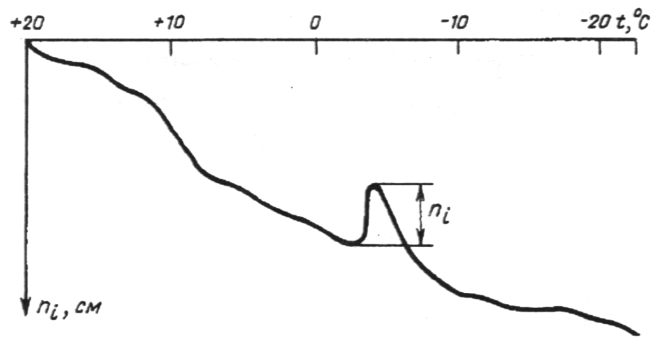 Рисунок 1 - График зависимости разности объемных деформаций бетонного и стандартного образцов от температуры замораживания6.3 На графике выделяют скачкообразное изменение разности объемных деформаций np обусловленное переходом воды в лед.6.4 Определяют значение максимального относительного увеличения разности объемных деформаций бетонного и стандартного образцов по формуле где ni - значение максимальной разности деформаций бетонного и стандартного образцов при замерзании воды в бетоне, см;с - постоянная дилатомера, см3/см (принимают по паспорту на прибор);Vo - начальный объем бетонного образца, см3.6.5 Максимальную относительную разность объемных деформаций бетонных и стандартных образцов при замораживании определяют как среднеарифметическое значение серии из трех бетонных образцов.6.6 Марку бетона по морозостойкости F определяют по максимальной относительной разности объемной деформации бетонных и стандартных образцов по таблице 1 с учетом вида бетона, формы и размера образцов.7 Правила обработки результатов испытаний7.1 Марку бетона по морозостойкости F, выраженную в циклах переменного замораживания и оттаивания в воде, определяют по графику на рисунке 2 или по таблице 1.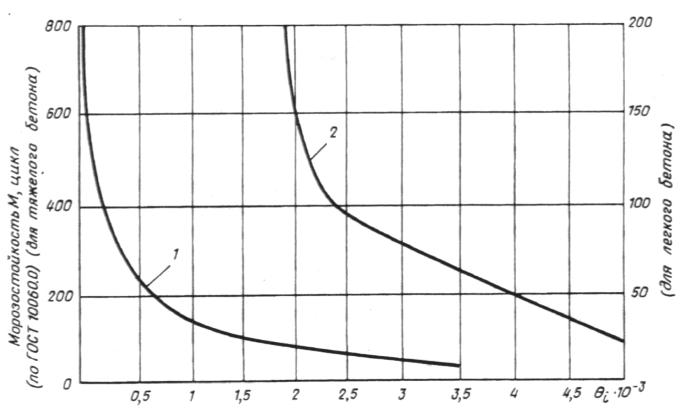 1 - для тяжелого бетона; 2 - для легкого бетонаРисунок 2 - График зависимости морозостойкости бетона от  - максимального относительного увеличения разности объемных деформаций бетонного и стандартного образцов при замораживанииТаблица 17.2 Марку бетона по морозостойкости F принимают соответствующей требуемой, если среднеарифметическое значение серии бетонных образцов меньше максимального относительного увеличения разности объемной деформации бетонных и стандартного образцов, указанного в таблице 1.При совпадении среднеарифметического значения серии бетонных образцов с граничными значениями диапазона назначают меньшую по значению марку бетона по морозостойкости.7.3 Исходные данные и результаты определения морозостойкости заносят в журнал по форме, приведенной в приложении А.7.4 Пример ускоренного определения морозостойкости бетона с обработкой результата приведен в приложении Б.ПРИЛОЖЕНИЕ А(обязательное)ФОРМА ЖУРНАЛА УСКОРЕННОГО ОПРЕДЕЛЕНИЯ МОРОЗОСТОЙКОСТИ БЕТОНА ДИЛАТОМЕТРИЧЕСКИМ МЕТОДОМНачальник подразделения(лаборатории)	           _____________        ______________________			(подпись)  		      (ф.и.о.)Ответственное лицо,проводившее испытание _____________	     ______________________			(подпись)  		      (ф.и.о.)ПРИЛОЖЕНИЕ Б(информационное)ПРИМЕР УСКОРЕННОГО ОПРЕДЕЛЕНИЯ МОРОЗОСТОЙКОСТИ БЕТОНА1 Исходные данныеИспытанию подлежит бетон следующего состава, кг/м3: цемент - 332, щебень - 1310, песок - 590, вода - 177.Материалы для изготовления бетона: цемент завода «Гигант» ПЦ-400, гранитный щебень Академического карьера фракции 5-20 мм, песок тучковский Мкр = 1,87. Изготавливают три образца бетона размером 100х100х100 мм и помещают в камеру нормального твердения.Требуется определить морозостойкость бетона в возрасте 28 сут.2 Определение показателя морозостойкости2.1 Образцы бетона насыщают водой по 4.11 ГОСТ 10060.0.2.2 Насыщенный образец помещают в измерительную камеру дилатометра, во вторую камеру помещают стандартный образец, затем обе камеры заполняют керосином и герметизируют.2.3 Дилатометр с образцами устанавливают в морозильную камеру и после 30 мин выдержки начинают замораживание со скоростью 0,3 С/мин до достижения температуры минус (182) С.2.4 На графике показателя разности объемных деформаций бетонных и стандартного образцов находят скачкообразное изменение ni для каждого образца из серииn1 = 2,4 см; n2 = 2,5 см; n3 = 2,6 см.2.5 Определяют значение максимального относительного увеличения разности объемных деформаций бетонных и стандартного образцов по формуле (1)где с = 0,258 см3/см (с - постоянная дилатометра);  2.6 Вычисляют среднеарифметическое значение максимального относительного увеличения разности объемных деформаций бетонных и стандартного образцов при замораживании для серии из трех образцов2.7 По таблице 1 определяют марку бетона по морозостойкости, которая составляет согласно 7.2 F200.Ключевые слова: дилатометр, стандартный образец, разность объемных деформацийНаименование государстваНаименование органа государственного управления строительствомАзербайджанская РеспубликаГосстрой Азербайджанской РеспубликиРеспублика АрменияГосупрархитектуры Республики АрменияРеспублика КазахстанМинстрой Республики КазахстанКыргызская РеспубликаГосстрой Кыргызской РеспубликиРеспублика МолдоваМинархстрой Республики МолдоваРоссийская ФедерацияМинстрой РоссииРеспублика ТаджикистанГосстрой Республики ТаджикистанРеспублика УзбекистанГоскомархитектстрой Республики УзбекистанФорма и размер Вид бетонаМаксимальное увеличение разности объемной деформации бетонного и стандартного образцов для марки бетона по морозостойкостиМаксимальное увеличение разности объемной деформации бетонного и стандартного образцов для марки бетона по морозостойкостиМаксимальное увеличение разности объемной деформации бетонного и стандартного образцов для марки бетона по морозостойкостиМаксимальное увеличение разности объемной деформации бетонного и стандартного образцов для марки бетона по морозостойкостиМаксимальное увеличение разности объемной деформации бетонного и стандартного образцов для марки бетона по морозостойкостиМаксимальное увеличение разности объемной деформации бетонного и стандартного образцов для марки бетона по морозостойкостиМаксимальное увеличение разности объемной деформации бетонного и стандартного образцов для марки бетона по морозостойкостиМаксимальное увеличение разности объемной деформации бетонного и стандартного образцов для марки бетона по морозостойкостиМаксимальное увеличение разности объемной деформации бетонного и стандартного образцов для марки бетона по морозостойкостиМаксимальное увеличение разности объемной деформации бетонного и стандартного образцов для марки бетона по морозостойкостиМаксимальное увеличение разности объемной деформации бетонного и стандартного образцов для марки бетона по морозостойкостиМаксимальное увеличение разности объемной деформации бетонного и стандартного образцов для марки бетона по морозостойкостиМаксимальное увеличение разности объемной деформации бетонного и стандартного образцов для марки бетона по морозостойкостиобразца, ммF25F35F50F75F100F150F200F300F400F500F600F800F1000Куб сТяжелый>3,803,80-3,603,60-3,503,50-2,402,40-1,701,70-1,001,0-0,650,65-0,330,33-0,200,20-0,180,18-0,080,08-0,05<0,05ребром 100Легкий3,603,502,401,701,000,650,330,200,180,080,05-Цилиндр с диаметром и Тяжелый>6,006,00-5,005,00-3,803,80-3,253,25-1,901,90-1,301,30-0,750,75-0,400,40-0,250,25-0,180,18-0,09<0,09-высотой 70Легкий>7,007,00-6,006,00-5,005,00-3,803,80-3,403,40-2,80<2,80-Номер образцаДата изготовления образцаРазмер образца, ммОбъем образцаVo, см3Дата испытанияПоказатели морозостойкости бетонаПоказатели морозостойкости бетонаПоказатели морозостойкости бетонаМарка бетона по морозостойкости Fni, см, отн.М, цикл